A Lucca cresce l'attesa per Il Descola mostra mercato dei sapori e saperi italianiL’evento torna l'11 e 12 dicembre nella storica location del Real Collegio Lucca, 3 dicembre 2021 - Pasta e prodotti da forno, dolci, vino e birre artigianali, salumi, formaggi, miele e molto altro. Conto alla rovescia a Lucca per la 16esima edizione de Il Desco, l'evento dedicato ai sapori e saperi italiani che accenderà nuovamente i motori dopo la pausa imposta dall'emergenza sanitaria del 2020, nel fine settimana dell'11 e 12 dicembre, con ingresso gratuito (con Green Pass) ed orario continuato dalle 10,00 alle 20,00.La manifestazione, organizzata dalla Camera di Commercio di Lucca con il patrocinio del Comune e della Regione Toscana, si terrà come sempre nella storica e suggestiva location del Real Collegio ma - per motivi di sicurezza dettati dai protocolli in vigore - limitatamente agli spazi dei due chiostri situati al pian terreno, dove saranno collocati gli stand dei 34 espositori partecipanti e 3 associazioni.Un'edizione, quella di quest'anno, necessariamente più contenuta rispetto alle precedenti, sia nella durata che nelle dimensioni, nell'ottica di una ripresa graduale verso la sospirata normalità, ma non per questo meno "sentita" e attesa sia dall'organizzazione che dagli espositori presenti e sicuramente da tutti gli amanti dei prodotti enogastronomici di alta qualità.“Dopo un anno faticoso e dopo aver deciso con estremo rammarico di annullare l’evento de Il Desco del 2020, sono estremamente felice che quest’anno, seppur in modalità ridotta, i lucchesi possano finalmente tornare ad un evento tanto sentito e amato dalla nostra città – ha commentato il commissario straordinario della Camera di Commercio, Giorgio Bartoli - Gli espositori, provenienti non solo dal territorio lucchese e toscano ma anche da altre regioni italiane, accoglieranno ancora una volta i visitatori con un'offerta variegata di prodotti espressione della tradizione e tipicità dei territori di provenienza, tutti naturalmente selezionati in base ai criteri di genuinità e qualità. Un piccolo assaggio di normalità, sperando che l’anno prossimo la manifestazione possa tornare quella di sempre, magari con un numero ancora più consistente di espositori”.Per arricchire e completare  l'offerta della manifestazione, la Camera di Commercio ha deciso quest'anno di promuovere una serie di eventi collaterali a marchio Il Desco: già dal 1° dicembre e fino al 12 dicembre avranno luogo, diffusi sull'intero territorio provinciale, degustazioni guidate, itinerari didattico-sensoriali, laboratori, presentazioni di prodotto, talk show dedicati ad una variegata molteplicità di  argomenti legati alla storia e alla cultura del cibo ed a tematiche di attualità:  dal confronto delle diverse tradizioni culinarie e culturali nel bacino del Mediterraneo alla visitazione delle sfumature gustative ed olfattive dell'olio extravergine di oliva e del "mondo" degli abbinamenti con i cibi, dal viaggio archeogastronimico nell'alimentazione e nell'arte culinaria dell'antica Roma, alla trattazione, nell'ambito di cene "itineranti" dedicate a futuro dell'alimentazione degli strumenti di lotta biologica e dei servizi ecosistemici per difendere la diversità contro i cambiamenti climatici.Tra le novità la gestione degli ingressi: è possibile, sin da ora, pre-registrarsi alla manifestazione direttamente dal sito ildesco.eu funzione che permetterà di snellire le procedure di controllo legate ai protocolli di sicurezza e rendere più rapidi e fluidi gli accessi.La manifestazione si svolgerà nel totale rispetto dei criteri dettati dal protocollo di gestione dell'evento, pensato per far fronte alle diverse esigenze, sia operative che normative, necessarie per elevare al massimo il livello di sicurezza all'interno del Real Collegio: il numero massimo di persone che possono stare nei locali è 600.Fra le misure adottate, un sistema per il monitoraggio dinamico delle presenze che consentirà di controllare, in ogni momento, che non venga superato il numero massimo di persone che possono essere presenti in contemporanea negli spazi adibiti alla manifestazione. Inoltre, le superfici dei tavoli saranno sanificate per garantire maggiormente la sicurezza dei visitatori. Sul sito e sulle pagine social, è possibile consultare l’elenco degli espositori con l’indicazione della provenienza e dei prodotti, il programma completo degli eventi collaterali e le modalità di partecipazione/preregistrazione.Il Desco in sintesiEdizione: 16ma. La prima edizione si è tenuta nel 2004. Nel 2020 a causa Covid è saltataOrganizzazione: Camera di Commercio di Lucca -Patrocinio del Comune di Lucca e della Regione ToscanaLuogo: Real Collegio – Chiostri piano terraDate: sabato 11 e domenica 12 dicembreOrario: continuato, dalle 10,00 alle 20,00Ingresso: gratuito - necessaria esibizione del GreenPass - possibilità di preregistrazione dal sito www.ildesco.eu - numero massimo di persone che possono stare nei locali è 600Espositori: n. 34 espositori + 3 associazioni (Lucca senza Barriere – Unicef Sezione Provinciale – AILI (Associazione Italiana Latto-Intolleranti) - (elenco allegato)Prodotti: pasta e prodotti da forno, farine, cereali e dolci, vino e birre artigianali, salumi, formaggi e sughi, miele, liquori e spezie, olio Eventi: ricco calendario di iniziative diffuse sul territorio su tematiche legate alla cultura del cibo e dell'alimentazione (elenco allegato con date, orari e descrizione)Esco dal Desco 2021: gli eventiDa LUNEDÌ 29 NOVEMBRE a VENERDÌ 3 DICEMBREIL FUTURO NEL PIATTO: OSTI, CONTADINI, MERCATI IN DIFESA DELLA TERRA - A cena con i produttori del mercato biologico di San Francesco, Arianna Chines (biologa ambientale) e Roberto Canovai (entomologo).29 novembre | Il Mecenate – 0583 51186130 novembre | Osteria dal Manzo – 0583 4906491 dicembre | Antica Locanda di Sesto – 0583 5781812 dicembre | Buca di Sant'Antonio – 0583 558813 dicembre | Gli Orti di via Elisa – 0583 491241VENERDÌ 3 DICEMBREdalle 19:30 | COME L’OLIO TRASFORMA UNA TARTARE DI CARNE Degustazione di tre oli della nuova annata su tartare di carne con una maionese fatta in casaMaestrod’olio di Fausto Borella - eventi@maestrodolio.itAccademia Maestrod'olio - Lucca SABATO 4 DICEMBREore 17:30 | INCONTRO TRA DUE CULTURESeminario sul valore delle diverse tradizioni culinarie e culturali nel bacino del Mediterraneo. Showcooking e degustazione dei piatti preparati.Italian Cuisine - info@italiancuisine.itConvictus – Luccadalle 19:30 | PESCE, OLIO E BOLLICINEDegustazione di tre oli della nuova annata in abbinamento con tartare di pesce e due spumantiMaestrod’olio di Fausto Borella - eventi@maestrodolio.itAccademia Maestrod'olio - Lucca DOMENICA 5 DICEMBREore 16:00 | IL DESCO DI EPOCA ROMANA Seminario e degustazione guidata Associazione Domus Romana Lucca - info@domusromanalucca.itDomus Romana del "Fanciullo sul Delfino" – Luccada LUNEDÌ 6 DICEMBRE a DOMENICA 12 DICEMBREIL “BUONRICORDO” DELLA CUCINA LUCCHESEA cena con i piatti del territorioGli Orti di via Elisa - info@ristorantegliorti.itGli Orti di via Elisa – 0583 491241MERCOLEDÌ 8 DICEMBREore 16:00 | OLIO E TERRITORIOAssaggio e degustazione olio nuovoAl Caffè di Daniela - saperiesapori@alice.itScuola del Paese di San GennaroGIOVEDÌ 9 DICEMBREore 16:00 | CONVERSAZIONI SULLE ERBE SELVATICHE IN CUCINA: LE RICETTE DI MARCO PARDINI Incontro dedicato all’utilizzo delle specie vegetali spontanee in cucina.Associazione A.Di.P.A. - adipasedecentrale@gmail.com Orto Botanico - Lucca ore 19:00 | IL RISO TRA LAGO E MONTIShowcooking in diretta streaming Ass. Culturale Più Informati Più Sicuri – lodo64@gmail.comRistorante La Bilancia - Massarosa dalle 19:00 | I FORMAGGI DI LATTE CRUDO 3 + 1Tre produttori locali e uno vicino. Degustazione di formaggi con i delegati dell’ONAF, sezione di Pisa.Osteria dello Stellario – 0583 957014 – 320 2307408dalle 19:30 | L’OLIO È UNA COSA SERIA Minicorso di orientamento al mondo dell’olio extra vergineMaestrod’olio di Fausto Borella - eventi@maestrodolio.itAccademia Maestrod'olio - Lucca VENERDÌ 10 DICEMBREdalle 19:30 | PESCE, OLIO E BOLLICINEDegustazione di tre oli della nuova annata in abbinamento con tartare di pesce e due spumantiMaestrod’olio di Fausto Borella - eventi@maestrodolio.itAccademia Maestrod'olio - Lucca SABATO 11 DICEMBREore 10:00 | FARE LA SPESA A LUCCA NEL CINQUECENTOVisita guidata tra i luoghi e le botteghe destinate alla vendita dei generi alimentari e le istituzioni che regolavano le politiche alimentari della Repubblica di Lucca nel XVI secolo.La Giunchiglia - Guide Turistiche - info@lagiunchiglia.netdalle ore 10:00 | ALL’OMBRA DELLE ALPI APUANE: STORIA, CULTURA E PRODOTTI TIPICI Convegno, showcooking e laboratori sensoriali Associazione Castanicoltori della Lucchesia - asscastanicoltorilucchesia@gmail.comVilla Henraux e Scuderie Granducali - Seravezzadalle ore 11:00 | LA ZUPPA DI AQUILEA SCENDE IN CITTA’Conversazione e degustazioneComitato Paesano Aquilea - comitatopaesanoaquilea@virgilio.it La Bottega di Anna e Leo – Lucca – 0583 490689ore 15:00 | DONNE CHE DANNO CIBO: LATTE E NON SOLOVisita guidata tra chiese e strade alla scoperta dei cibi essenziali, luoghi e volti di una Lucca che esiste. La Giunchiglia - Guide Turistiche - info@lagiunchiglia.netdalle 19:30 | OLIO, RISO E TARTUFO: SEMPLICITÀ DI CLASSEDegustazione di tre oli della nuova annata e preparazione di un risotto al tartufo biancoMaestrod’olio di Fausto Borella - eventi@maestrodolio.itAccademia Maestrod'olio - Lucca ore 20:30 | IL MIELE, LE API, IL PIANETASeminario e cena con il miele a far da protagonistaGli Orti di via Elisa in collaborazione con Le Fornelle di Lucca - info@ristorantegliorti.itGli Orti di via Elisa – 0583 491241DOMENICA 12 DICEMBREore 10:00 | I MERCATI DEL CIBO A LUCCAVisita guidata con excursus storico tra i tre spazi che storicamente hanno ospitato i mercati di generi alimentari a Lucca: la piazza San Michele, la piazza dell'Anfiteatro e il Carmine. La Giunchiglia - Guide Turistiche - info@lagiunchiglia.netdalle ore 10:00 | ALL’OMBRA DELLE ALPI APUANE: STORIA, CULTURA E PRODOTTI TIPICI Convegno, showcooking e laboratori sensoriali Associazione Castanicoltori della Lucchesia - asscastanicoltorilucchesia@gmail.comVilla Henraux e Scuderie Granducali - Seravezzadalle ore 11:00 | LA ZUPPA DI AQUILEA SCENDE IN CITTA’Conversazione e degustazioneComitato Paesano Aquilea - comitatopaesanoaquilea@virgilio.it La Bottega di Anna e Leo – Lucca – 0583 490689ore 15:00 | IL CIBO NELL'ARTE: SIMBOLI E LEGGENDEPasseggiata tra le chiese e i palazzi della città alla ricerca di quelle immagini che ci possono mostrare come il cibo sia stato usato dagli artisti quale chiaro messaggio simbolico, carico di significati e veicolo di leggende. Palazzo Fatinelli, San Salvatore, San Michele, vetrine liberty su piazza San Michele, San Paolino ed eventuale ingresso in CattedraleLa Giunchiglia - Guide Turistiche - info@lagiunchiglia.netore 18:00 | OLIO E TERRITORIODegustazione Necci di ricotta e castagnaccioAl Caffè di Daniela - saperiesapori@alice.itGli espositori 2021AILI Associazione Italiana Latto-Intolleranti (Lucca)Associazione Luccasenzabarriere Onlus (S. Cassiano a Vico – LU)Az. Agricola Alle Camelie (Pieve di Compito – LU) Collettiva CIA Toscana NordAz. Agricola I Seminanti (San Miniato – PI) - Collettiva CIA Toscana NordAz. Agricola Bonaccorsi Giordano (Barga – LU)Az. Agricola Valle Verde di Rocchiccioli Silvia (Castelnuovo di Garfagnana – LU) - Collettiva Associazione Produttori Filiera GarfagninaAz. Agrituristica Pane e Olio (Villa Collemandina – LU) - Collettiva Coldiretti-Campagna AmicaAzienda agricola Baisi Stefano (Capannori – LU) - Collettiva Coldiretti-Campagna AmicaAzienda agricola biologica LA RITA di Pagani Andrea (Villafranca di Lunigiana – MS) - Collettiva Coldiretti-Campagna AmicaAzienda agrituristica Il Corniolo di Franca Bernardi (Castiglione di Garfagnana – LU) - Collettiva Coldiretti-Campagna AmicaBontà della Garfagnana (Vagli di Sotto – LU) - Collettiva Vivi la terra dove il tempo non correCaseificio Bertagni Alta Garfagnana (Pieve Fosciana – LU) - Collettiva Associazione Produttori Filiera GarfagninaCiauru di Sicilia (Favara – AG)Comitato Unicef provinciale di Lucca (Lucca)Cooperativa L’Unitaria (Porcari – LU) - Collettiva CIA Toscana NordCremeria Opera (Lucca)Forno Cei (Lucca)Franchi Roberto (Molazzana – LU) - Collettiva Associazione Produttori Filiera GarfagninaIl cappelletto matto (Baiso – RE)L’Antica Norcineria Bellandi (Ghivizzano – LU)L’arte del pane di Dini Claudia (Castelnuovo di Garfagnana – LU) - Collettiva Associazione Produttori Filiera GarfagninaL’Orto Piccante di Giorgi Roberto (Capannori – LU) - Collettiva Coldiretti-Campagna AmicaLa bottega del panigaccio (Podenzana – MS)Le Vigne del Grillo (Camaiore – LU)Mostrobirraio (Camaiore – LU)Mulino di Piezza (Gallicano – LU) - Collettiva Associazione Produttori Filiera GarfagninaOfficine del peperoncino (Chiatri – LU) - Collettiva CIA Toscana NordPastificio della Garfagnana (Gallicano – LU)Pesto più di Prà (Genova)Poderi di Garfagnana (Camporgiano – LU) - Collettiva Vivi la terra dove il tempo non correSassi Bruni (Lucca)Scoppolato di Pedona (Camaiore – LU)Strada del Vino e dell’Olio di Lucca, Montecarlo e Versilia (Lucca)Tenuta Mariani (Massarosa – LU) - Collettiva Coldiretti-Campagna AmicaToscana in tavola (Castellina Marittima – PI)Vini Apuani (Carrara – MS) - Collettiva CIA Toscana NordZa’ Faran (Viareggio – LU) - Collettiva Coldiretti-Campagna AmicaUfficio Stampa – Relazioni EsterneFrancesca SargentiTel. +39 0583 976.686 - cell. +39 329 3606494 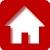 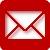 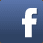 